霍山县迎驾大道中心隔离栏双面广告位使用权拍租拍 租 文 件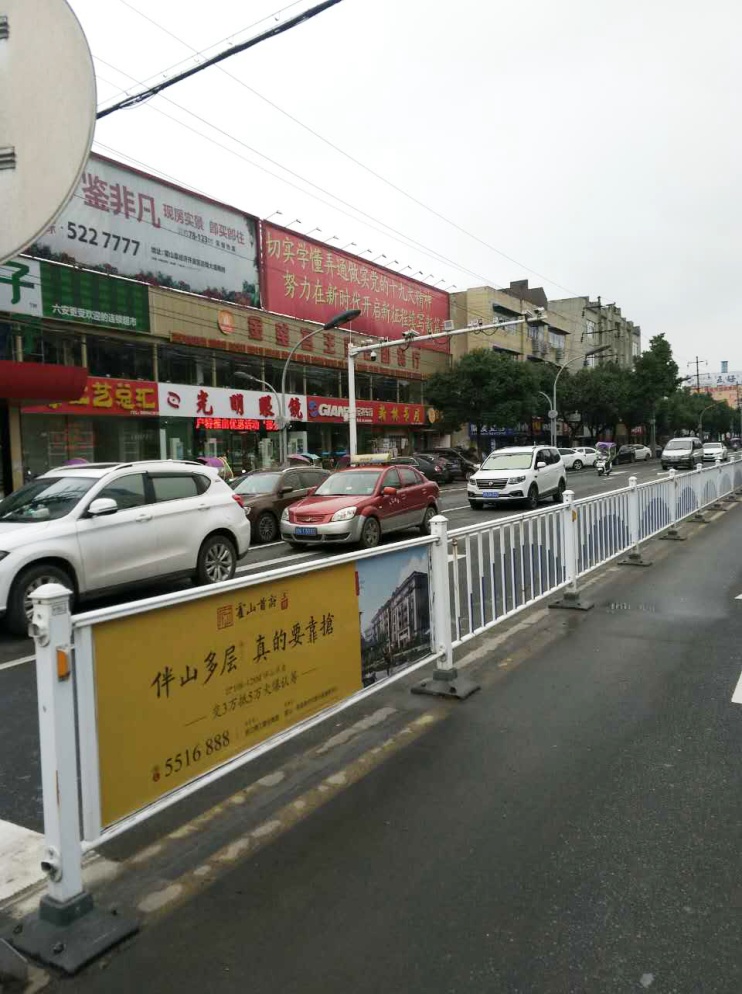 承办单位：安徽省高盛拍卖有限公司联系地址：霍山县衡山镇淠源西路10号（县卫校东20米）联系电话：0564-5023788   15556080555编制日期：二〇一七年十二月二十八日目    录一、政府常务会议纪要二、拍租公告三、拍租须知四、拍租清单五、迎驾大道中心隔离栏广告位出让合同样板六、广告位路线图拍 租 清 单名   称面  积(m2)租赁期限（年）拍租参考价（万元）霍山县衡山镇迎驾大道中心隔离栏双面广告位使用权出让。广告位东起霍山大道，西至潜台路，全长3500米。共计95个（每个长2.8米，宽0.74米）317.85